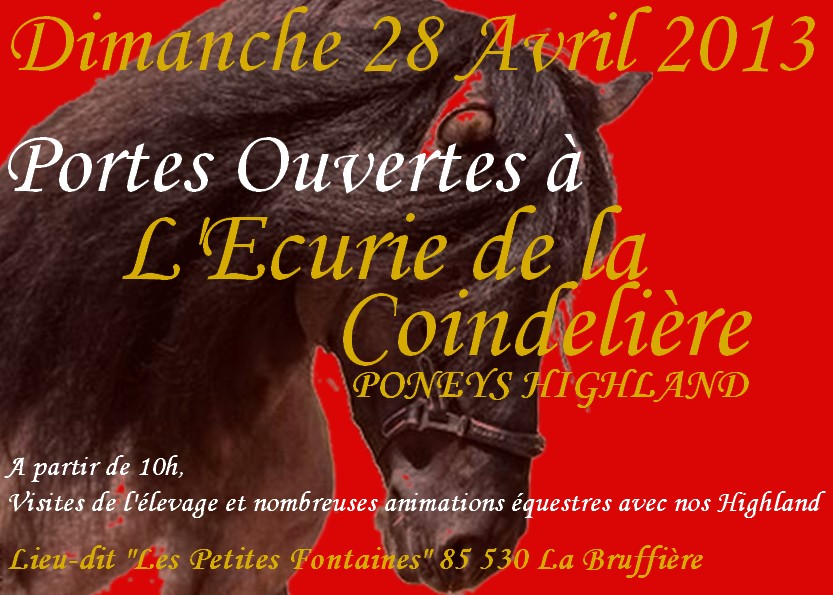 Pour fêter les 10 ans de son élevage de poneys Highland, l’Ecurie de la Coindelière organise une journée portes ouvertes le Dimanche 28 Avril 2013.Avec près de 30 poneys présents, des animations équestres seront présentées tout au long de la journée et uniquement avec des poneys Highland!Venez visiter l’élevage, avec son étalon, ses 6 poulinières et ses poneys au travail monté et attelé, ainsi que de nombreux poulains, et la présentation des poneys à vendre.Restauration possible sur place, camping possible également.Ecurie de la Coindelière - Elevage de poneys HighlandGAUTIER Jean-Claude et Aurore85530 La Bruffière06 24 78 57 09aurore-gautier@hotmail.frLa Bruffière (85) à seulement 45 km de Nantes (44) suivre autoroute A83 et 30 km de Cholet (49) suivre autoroute A87.